Lampiran 7DOKUMENTASI PENELITIANKemampuan Memakai Kemeja Lengan Pendek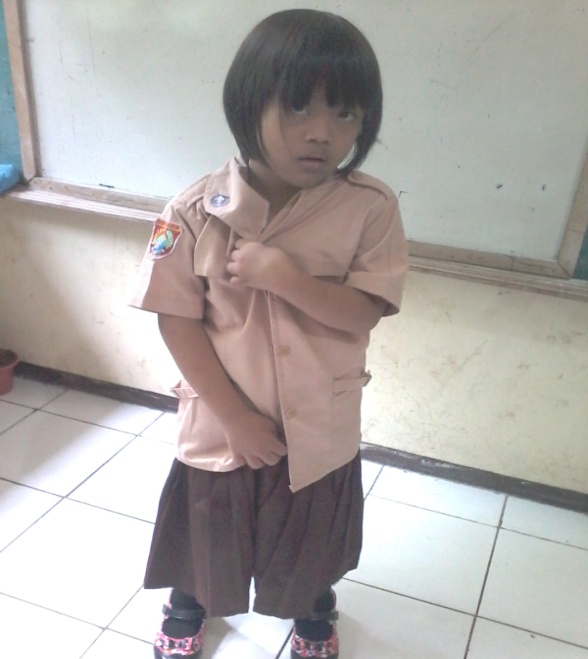 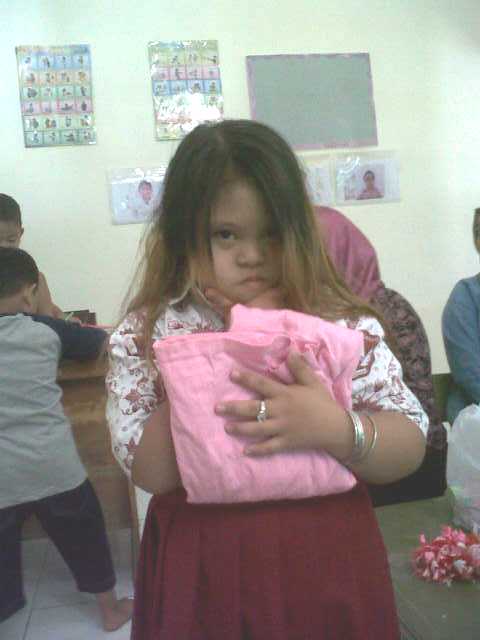 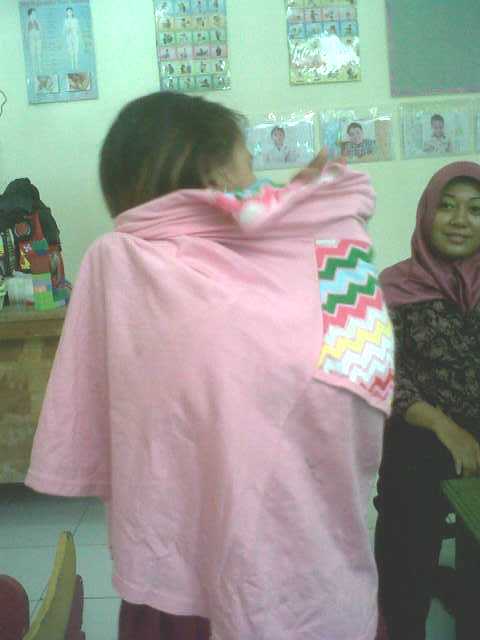 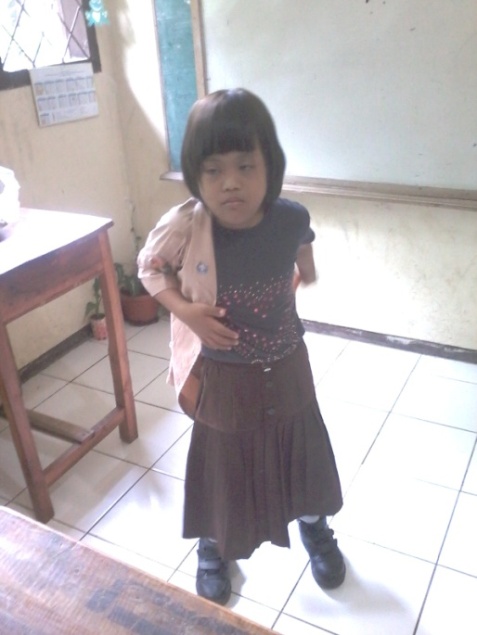 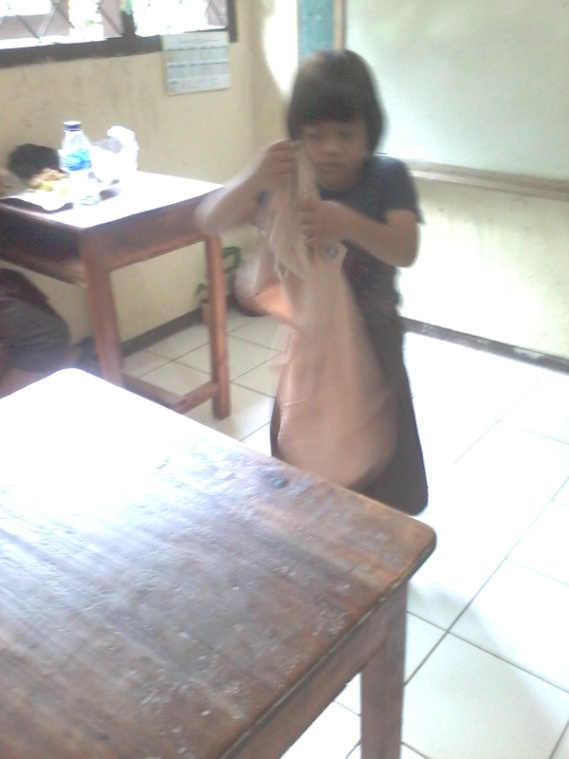 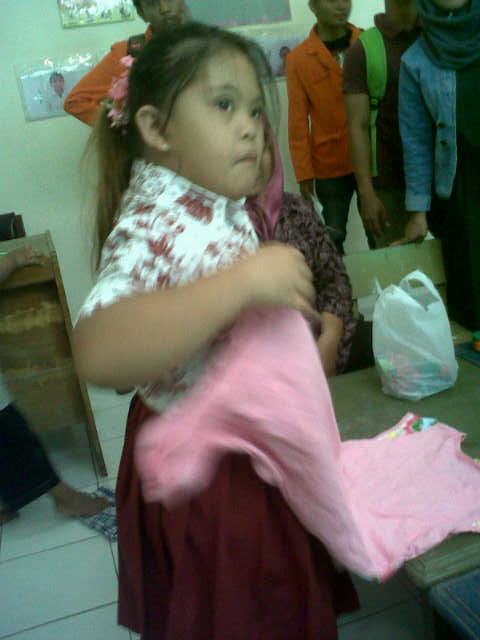 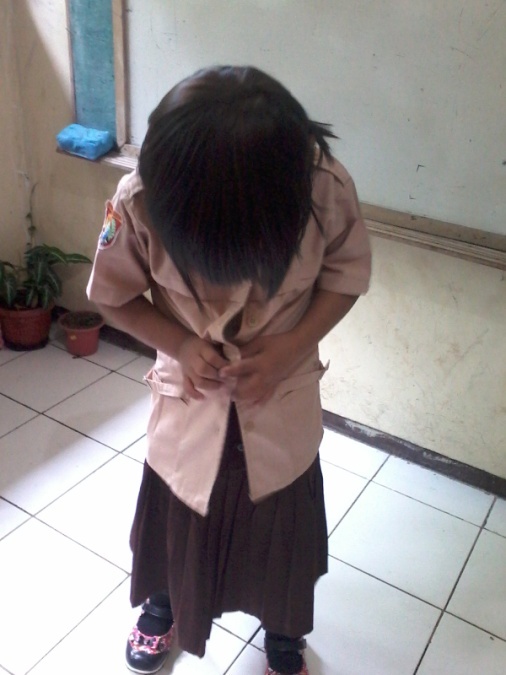 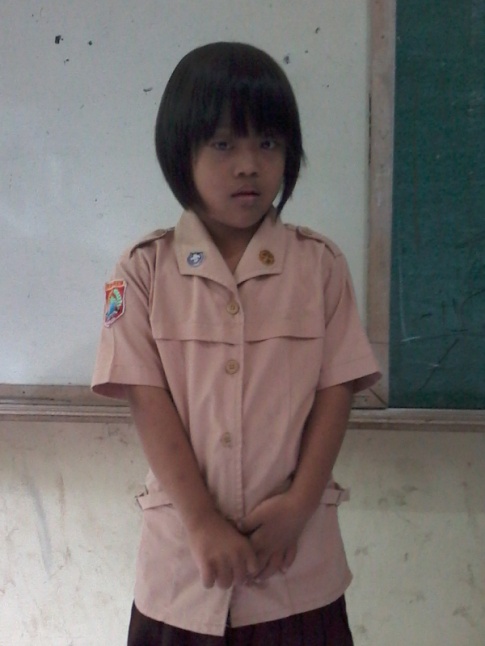 